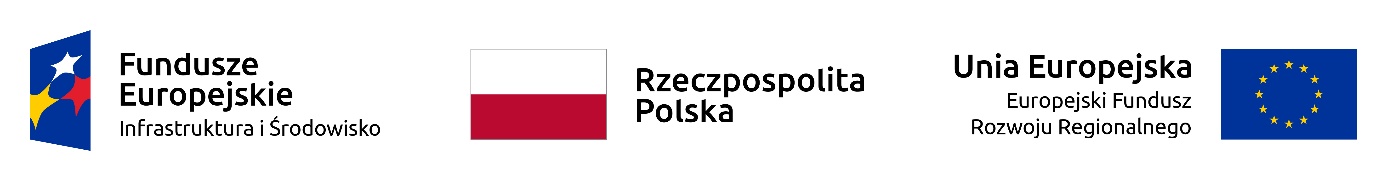 Załącznik nr 1 do zapytania ofertowego z dnia 21.05.2021 r.........................., dnia.....................................................................................Nazwa i dane adresowe WykonawcyNawiązując do zapytania ofertowego pn.Pełnienie nadzoru inwestorskiego w branży budowlano-konstrukcyjnej dla zadnia „Kompleksowa konserwacja i modernizacja Muzeum Okręgowego Ziemi Kaliskiej”oferuję wykonanie usługi objętej zamówieniem za cenę ... zł netto (słownie …) plus VAT .... %.W wyżej wymienionej cenie uwzględniono wszystkie koszty wykonania usługi.Oświadczam, że:1) zakres prac został przeze mnie zaakceptowany.2) zapoznałem się z opisem przedmiotu zamówienia i nie wnoszę do niego zastrzeżeń oraz zdobyłem informacje konieczne do przygotowania oferty..................................................................podpis Wykonawcy	Załącznik nr 2 do zapytania ofertowego z dnia 20.05.2021 r.                                                                                   ........................., dnia..........................OŚWIADCZENIEPrzystępując do udziału w postępowaniu o udzielenie zamówienia dla wykonania zadania pn.: Pełnienie nadzoru inwestorskiego w branży budowlano-konstrukcyjnej dla zadnia „Kompleksowa konserwacja i modernizacja Muzeum Okręgowego Ziemi Kaliskiej”oświadczam, że spełniam niżej określone wymagania:1. Posiadam uprawnienia do wykonywania określonej działalności lub czynności, jeśli przepisyprawa nakładają obowiązek ich posiadania.2. Posiadam niezbędną wiedzę i doświadczenie.3. Dysponuję potencjałem technicznym do wykonania zamówienia.4. Znajduje się w sytuacji ekonomicznej i finansowej zapewniającej wykonanie zamówienia.5. Wykonam przedmiot zamówienia osobiście..................................................................(podpis Wykonawcy)